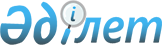 О повышении ставки единого земельного налога на не используемые в соответствии с земельным законодательством Республики Казахстан земли сельскохозяйственного назначения Баянаульского района Павлодарской области
					
			Утративший силу
			
			
		
					Решение маслихата Баянаульского района Павлодарской области от 24 февраля 2016 года № 337/55. Зарегистрировано Департаментом юстиции Павлодарской области 25 марта 2016 года № 5014. Утратило силу решением маслихата Баянаульского района Павлодарской области от 28 ноября 2016 года № 56/11 (вводится в действие по истечении десяти календарных дней после дня его первого официального опубликования)      Сноска. Утратило силу решением маслихата Баянаульского района Павлодарской области от 28.11.2016 № 56/11 (вводится в действие по истечении десяти календарных дней после дня его первого официального опубликования).

      В соответствии с пунктом 1 статьи 444 Кодекса Республики Казахстан от 10 декабря 2008 года "О налогах и других обязательных платежах в бюджет" (Налоговый кодекс) и подпунктом 13) пункта 1 статьи 6 Закона Республики Казахстан от 23 января 2001 года "О местном государственном управлении и самоуправлении в Республике Казахстан" Баянаульский районный маслихат РЕШИЛ:

      1. Повысить ставки единого земельного налога в 7 (семь) раз на не используемые в соответствии с земельным законодательством Республики Казахстан земли сельскохозяйственного назначения Баянаульского района Павлодарской области.

      2. Контроль за выполнением настоящего решения возложить на постоянную комиссию Баянаульского районного маслихата по законности, принятию заявлений и обращений граждан, а также по аграрным вопросам и экологии.

      3. Настоящее решение вводится в действие по истечении десяти календарных дней после дня его первого официального опубликования.


					© 2012. РГП на ПХВ «Институт законодательства и правовой информации Республики Казахстан» Министерства юстиции Республики Казахстан
				
      Председатель сессии,

      секретарь районного маслихата

Т. Қасен
